September 2019 AA Newsletter:Step 9: “We made direct amends to such people wherever possible, except when to do so would injure them or others.”Tradition 9: “A.A., as such, ought never to be organized, but we may create service boards or committees directly responsible to those they serve.”Concept 9: “Good service leadership at all levels is indispensable for our future functioning and safety. Primary world service leadership, once exercised by the founders, must necessarily be assumed by the trustees.”9th Step Prayer: “God give me the strength and direction to do the right thing no matter what the consequences may be. Help me to consider others and not harm them in any way. Help me to consult with others before I take any actions that would cause me to be sorry. Help me to not repeat such behaviors. Show me the way of Patience, Tolerance, Kindliness, and Love and help me live the spiritual life. AMEN”September Birthdays: The Care Group						On Awakening GroupSharon M. 21 years   09/08/98					Andy C.   9/1/89 		Kevin B 9/19/2016									Christy H.  9/19/2010	Ladies Group							Deanne  L. 9/6/2013Lisa F. 21 years  09/23/98					Jason G.    9/14/2012	Upcoming Events: Sept 28, 2019 - the ALKATHON The Beautiful Downtown Baker Group is hosting, and Bob M. will be AA speaker. Caryan S. from Crestview is the Al-anon speaker.  They will serve smoked chicken! Bring a dish to share and enjoy the fellowship!Oct 6, 2019 - The Care Group will be hosting the monthly breakfast at Am-Vets in Valparaiso, FL.                       - Speaker Sharon M.AA Funnies: 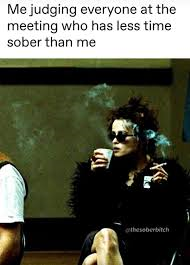 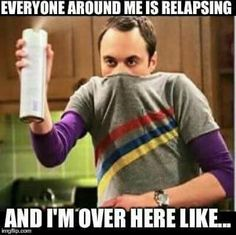 AA Inspirational: 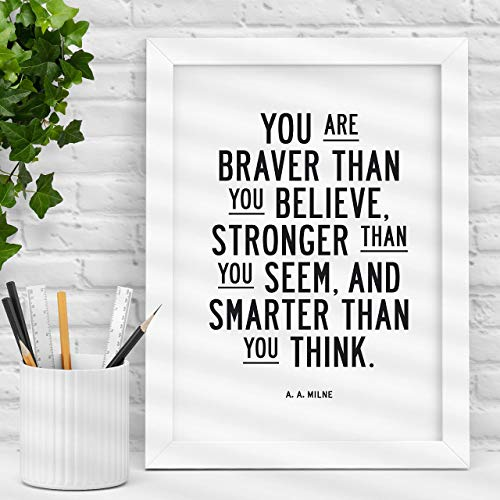 Newsletter Editor Amanda B.  Please send submissions and birthdays to infoandnews@centurylink.net by the 15th of the month for publication in the next month’s newsletter!